INFORMACJA O SPOSOBIE GŁOSOWANIA  ORAZ WARUNKACH WAŻNOŚCI GŁOSU W WYBORACH DO SEJMIKÓW WOJEWÓDZTW KARTA DO GŁOSOWANIA KOLORU NIEBIESKIEGO 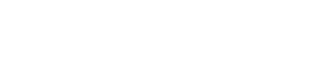 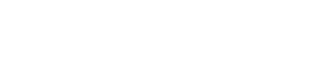 głosowania znak „x” (dwie linie przecinające się w obrębie kratki) w kratce z lewej strony obok nazwiska jednego z kandydatów z tej listy, przez co wskazuje się jego pierwszeństwo do uzyskania mandatu 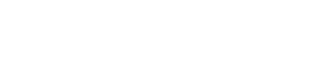 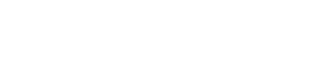 oddanie głosu na więcej niż jedną listę, czyli postawienie znaku „x” w kratkach obok nazwisk kandydatów umieszczonych na więcej niż jednej liście nieoddanie głosu na którąkolwiek z list, czyli niepostawienie znaku „x” w żadnej kratce postawienie znaku „x” w kratce wyłącznie przy nazwisku kandydata z listy, której rejestracja została unieważniona  NIEWAŻNE SĄ KARTY DO GŁOSOWANIA INNE NIŻ URZĘDOWO USTALONE LUB NIEOPATRZONE PIECZĘCIĄ OBWODOWEJ KOMISJI WYBORCZEJ 